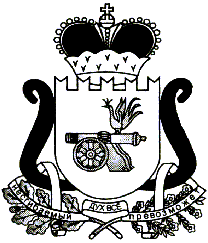 АДМИНИСТРАЦИЯ   МУНИЦИПАЛЬНОГО ОБРАЗОВАНИЯ«ЕЛЬНИНСКИЙ  РАЙОН» СМОЛЕНСКОЙ ОБЛАСТИП О С Т А Н О В Л Е Н И Е от  08.05.2019  № 270г. ЕльняО внесении изменений в постановление Администрации муниципального образования «Ельнинский район» Смоленской области от 04.12.2013 № 712В соответствии со статьей 179 Бюджетного кодекса Российской Федерации, постановлением Администрации муниципального образования «Ельнинский район» Смоленской области от 21.10.2013 № 615 «Об утверждении порядка разработки и реализации муниципальных программ Ельнинского района Смоленской области» (в редакции постановлений Администрации муниципального образования «Ельнинский район» Смоленской области от 25.12.2014 № 852, от 28.10.2016 № 1069), Администрация муниципального образования «Ельнинский район» Смоленской областип о с т а н о в л я е т:Внести в постановление Администрации муниципального образования «Ельнинский район» Смоленской области от 04.12.2013 № 712          «Об утверждении муниципальной программы «Противодействие коррупции в муниципальном образовании «Ельнинский район» Смоленской области на 2014 – 2016 годы» (в редакции постановлений Администрации муниципального образования «Ельнинский район» Смоленской области от 09.12.2014 № 798, от 10.02.2015 № 68, от 19.11.2015 № 458, от 21.12.2015 № 599, от 28.12.2016 № 1291, от 09.04.2018 № 253) следующие изменения:1.1. В заголовке и пункте 1 слова «на 2014 - 2016 годы» исключить.1.2. Муниципальную программу «Противодействие коррупции в муниципальном образовании «Ельнинский район» Смоленской области на 2014 – 2016 годы», утвержденную постановлением Администрации муниципального образования «Ельнинский район» Смоленской области от 04.12.2013 № 712 «Об утверждении муниципальной программы «Противодействие коррупции в муниципальном образовании «Ельнинский район» Смоленской области на 2014 – 2016 годы» (в редакции постановлений Администрации муниципального образования «Ельнинский район» Смоленской области от 09.12.2014 № 798, от 10.02.2015 № 68, от 19.11.2015 № 458, от 21.12.2015 № 599, от 28.12.2016 № 1291, от 09.04.2018 № 253), изложить в новой редакции (прилагается). 2. Настоящее постановление распространяет свое действие на правоотношения возникшие с 01 января 2019 года. 3. Контроль за исполнением настоящего постановления возложить на управляющего делами Администрации муниципального образования  «Ельнинский район» Смоленской области О.И. Новикову.Глава муниципального образования «Ельнинский район» Смоленской области 				Н.Д. МищенковУТВЕРЖДЕНАпостановлением Администрациимуниципального образования«Ельнинский район» Смоленской областиот 04.12.2013 № 712(в редакции постановлений Администрации муниципального образования «Ельнинский район» Смоленской области от 09.12.2014 № 798, от 10.02.2015 № 68, от 19.11.2015 № 458, от 21.12.2015 № 599, от 28.12.2016 № 1291, от 09.04.2018 № 253 от ____________2019 №____)МУНИЦИПАЛЬНАЯ ПРОГРАММА«Противодействие коррупции в муниципальном образовании «Ельнинский район» Смоленской области»ПАСПОРТмуниципальной программы «Противодействие коррупции в муниципальном образовании «Ельнинский район» Смоленской области»Раздел 1. Общая характеристика социально-экономической сферы реализации муниципальной программыКоррупция стала серьезной проблемой, препятствующей повышению эффективности муниципального управления. Подменяя публично-правовые решения и действия коррупционными отношениями, основанными на удовлетворении в обход закона частных противоправных интересов, она оказывает разрушительное воздействие на структуры власти и управления, становится существенным тормозом экономического и социального развития.В настоящее время Российская Федерация стоит перед серьезной проблемой, связанной с коррупцией, представляющей реальную угрозу функционированию публичной власти, верховенству закона, демократии, правам человека и социальной справедливости. Наибольшая опасность коррупции в том, что она стала распространенным фактом жизни, к которому большинство членов общества научилось относиться как к негативному, но привычному явлению.Коррупция как социальный процесс носит латентный (скрытый) характер, поэтому объективно оценить ее уровень без серьезных и масштабных социологических исследований и антикоррупционного мониторинга практически невозможно.Поскольку коррупция может проявляться при отсутствии доступа к определенной информации, возникает необходимость совершенствовать технологию доступа общественности к информационным потокам. Решить эту проблему возможно только в результате последовательной, системной работы по разработке и внедрению новых правовых, организационных, информационных и иных механизмов противодействия коррупции.В целях эффективного решения задач по вопросам противодействия коррупции необходимо объединение усилий институтов гражданского общества, координация деятельности органов местного самоуправления. Для этого требуется программно-целевой подход, а также проведение организационных мероприятий в этом направлении.Настоящая Программа является важной составной частью реализации антикоррупционной политики в муниципальном образовании «Ельнинский район» Смоленской области и позволяет обеспечить согласованное проведение мероприятий, направленных на предупреждение коррупции. Раздел 2. Приоритеты муниципальной политики в сфере реализации муниципальной программы, цели, целевые показатели, описание ожидаемых конечных результатов, сроки и этапы реализации муниципальной программыПриоритеты муниципальной политики в сфере реализации муниципальной программы, в рамках реализации Указов Президента Российской Федерации от 13 марта 2012 года  № 297 «О Национальном плане противодействия коррупции на 2012-2013 годы», от 11 апреля 2014 года № 226 «О Национальном плане противодействия коррупции на 2014-2016 годы»,  от 1 апреля 2016 года № 147  «О Национальном плане противодействия коррупции на 2017-2018 годы»,  от 29.06.2018 года  № 378  «О Национальном плане противодействия коррупции на 2019-2020 годы» и внесении изменений в некоторые акты Президента Российской Федерации по вопросам противодействия коррупции», являются:1. Обеспечение участия институтов гражданского общества в противодействии коррупции;2. Повышение эффективности деятельности органов местного самоуправления по противодействию коррупции;3. Внедрение в деятельность органов местного самоуправления инновационных технологий, повышающих объективность и обеспечивающих прозрачность при принятии муниципальных правовых актов и 
управленческих решений, а также обеспечивающих межведомственное электронное взаимодействие с другими органами власти и их взаимодействие 
с гражданами и организациями в рамках оказания муниципальных услуг;4. Совершенствование системы учета муниципального имущества и 
оценки эффективности его использования;5. Устранение коррупциогенных факторов, препятствующих созданию благоприятных условий для привлечения инвестиций;6. Совершенствование условий, процедур и механизмов муниципальных закупок, в том числе путем расширения практики проведения открытых аукционов в электронной форме;7. Расширение системы правового просвещения населения;8. Повышение значимости комиссий по соблюдению требований к служебному поведению муниципальных служащих и урегулированию конфликта интересов;9. Совершенствование работы кадровой службы по профилактике коррупционных и других правонарушений;10. Совершенствование организационных основ антикоррупционной экспертизы нормативных правовых актов и проектов нормативных правовых актов и повышение ее результативности с целью предотвращения коррупционных рисков.Цели Программы – снижение уровня коррупции при исполнении 
органами местного самоуправления муниципальных функций и предоставлении ими муниципальных услуг; - устранение причин и условий, порождающих коррупционные правонарушения. Для достижения указанных целей требуется решение следующих задач:- реализация организационно-правовых мер по противодействию коррупции;- проведение антикоррупционной экспертизы нормативных правовых актов и их проектов;- разработка и внедрение антикоррупционных механизмов в рамках кадровой политики, реализуемой в органах местного самоуправления;- совершенствование организации деятельности органов местного самоуправления в сфере исполнения  муниципальных функций и предоставления муниципальных услуг; - разработка механизмов, способствующих совершенствованию организации деятельности органов местного самоуправления в сфере противодействия коррупции;- реализация мер по противодействию коррупции, направленных на поддержку малого и среднего предпринимательства;- формирование у муниципальных служащих, граждан нетерпимого отношения к коррупционным проявлениям;- повышение информационной открытости органов местного самоуправления.Целевые показатели Программы:- снижение доли граждан, сталкивающихся с проявлениями коррупции;- снижение уровня коррупции при исполнении органами местного самоуправления муниципальных функций и предоставлении ими муниципальных услуг. Программа разработана на 2014-2020 годы.Применение программного метода обусловлено общностью проблем местного самоуправления для всех муниципальных образований Ельнинского района Смоленской области. Программный метод позволит обеспечить согласованность действий органов государственной власти Смоленской области и органов местного самоуправления муниципального образования «Ельнинский район» Смоленской области. Раздел 3. Обобщенная характеристика основных мероприятий муниципальной программыОрганизацию управления процессом реализации Программы осуществляет Аппарат Администрации муниципального образования «Ельнинский район» Смоленской области, в том числе:- организовывает реализацию программных мероприятий;- осуществляет сбор информации о ходе выполнения программных мероприятий, подготовку отчетов и заключений по отдельным мероприятиям Программы и в целом по Программе;- корректирует программные мероприятия, сроки их реализации и их ресурсное обеспечение в ходе реализации Программы.При необходимости для реализации отдельных мероприятий Программы могут создаваться рабочие группы из числа исполнителей Программы.Общее руководство Программой и контроль за ходом ее реализации осуществляет Глава муниципального образования «Ельнинский район» Смоленской области.Раздел 4. Обоснование ресурсного обеспечения муниципальной программыРеализация мероприятий Программы, требующих финансовых затрат, предусмотрена за счет средств местного бюджета.Структура финансирования ПрограммыРаздел 5. Основные меры правового регулирования в сфере реализации муниципальной программыСведения об основных мерах правового регулирования в сфере реализации муниципальной программы «Противодействие коррупции в муниципальном образовании «Ельнинский район» Смоленской области» представлены в приложении № 3. Раздел 6. Применение мер государственного регулирования в сфере реализации муниципальной программыМеры государственного регулирования при реализации муниципальной программы не применяются.Приложение № 1ЦЕЛЕВЫЕ ПОКАЗАТЕЛИреализации муниципальной программы «Противодействие коррупции в муниципальном образовании «Ельнинский район» Смоленской области»Приложение № 2ПЛАНреализации муниципальной программы «Противодействие коррупции в муниципальном образовании «Ельнинский район» Смоленской области»Приложение № 3СВЕДЕНИЯоб основных мерах правового регулирования в сфере реализации муниципальной программы «Противодействие коррупции в муниципальном образовании «Ельнинский район» Смоленской области»Администратор муниципальной программыСектор организационной и кадровой работы Администрации муниципального образования «Ельнинский район» Смоленской областиИсполнители основных мероприятий муниципальной программы  Сектор организационной и кадровой работы Администрации муниципального образования «Ельнинский район» Смоленской областиЦель муниципальной программы- снижение уровня риска коррупции при исполнении органами местного самоуправления своих полномочий и предоставлении ими муниципальных услуг; - устранение причин и условий, порождающих коррупционные правонарушения. Целевые показатели реализации муниципальной программы  - снижение доли граждан, сталкивающихся с проявлениями коррупции;- снижение уровня риска коррупции при исполнении органами местного самоуправления муниципальных функций и предоставлении ими муниципальных услуг.Сроки (этапы) реализации муниципальной программы2014 – 2020 годыОбъемы ассигнований муниципальной программы (по годам реализации и в разрезе источников финансирования)Общий объем финансирования Программы составляет 2,0 тыс. руб., из них:- средства местного бюджета – 2,0 тыс. руб.;в том числе по годам:2014 год – 0 тыс. руб. 2015 год – 0 тыс. руб. 2016 год – 0 тыс. руб.2017 год – 0 тыс. руб.2018 год – 0 тыс. руб.2019 год – 2,0 тыс. руб. 2020 год – 0 тыс. руб.Ожидаемые результаты реализациимуниципальной программы- совершенствование нормативно- правовой базы по созданию системы противодействия коррупции в муниципальном образовании «Ельнинский район» Смоленской области; снижение уровня коррупции при исполнении исполнительно-распорядительным органом муниципального образования муниципальных функций и предоставлении муниципальных услуг;обеспечение неотвратимости наказания за коррупционные действия;снижение числа злоупотреблений со стороны муниципальных служащих при осуществлении ими должностных полномочий;усиление противодействия коррупции, укрепление доверия населения к государству, повышение уважения граждан к муниципальной службе и статусу муниципального служащего;формирование в обществе отрицательного отношения к коррупционным действиям;содействие реализации прав граждан и организаций на доступ к информации о фактах коррупции и коррупционных факторах, а также их свободное освещение в средствах массовой информации;- повышение инвестиционной привлекательности  муниципального образования «Ельнинский район» Смоленской области;- формирование системы открытости и доступности информации о деятельности исполнительно-распорядительного органа муниципального образования при выработке, принятии решений по важнейшим вопросам жизнедеятельности населения.Источники и направления расходовОбъем финансированияОбъем финансированияОбъем финансированияОбъем финансированияОбъем финансированияОбъем финансированияОбъем финансированияОбъем финансированияОбъем финансированияИсточники и направления расходовВсегоВ том числе по годамВ том числе по годамВ том числе по годамВ том числе по годамВ том числе по годамВ том числе по годамВ том числе по годамВ том числе по годамИсточники и направления расходовВсего2014 год2015год2016год2017год2018год2019год2020годПоследующие годыМестный бюджет, (тыс. руб.)2,0000002,00№ п/пНаименование показателяЕдиница измеренияБазовые значения показателей по годамБазовые значения показателей по годамПланируемые значения показателей (на период реализации решения Ельнинского районного Совета депутатов о местном бюджете)Планируемые значения показателей (на период реализации решения Ельнинского районного Совета депутатов о местном бюджете)Планируемые значения показателей (на период реализации решения Ельнинского районного Совета депутатов о местном бюджете)Прогнозные значения показателейПрогнозные значения показателейПрогнозные значения показателейПрогнозные значения показателей№ п/пНаименование показателяЕдиница измерения2-й год до начала реализации муниципальной программы1-й год до начала реализации муниципальной программы1-й год реализации муниципальной программы 2-й год реализации муниципальной программы3-й год реализации муниципальной программыПоследующие годы реализации программыПоследующие годы реализации программыПоследующие годы реализации программыПоследующие годы реализации программы№ п/пНаименование показателяЕдиница измерения2012г.2013г.2014г.2015г.2016г.2017г.2018г.2019г.2020г.123456789101112Цель муниципальной программы -  Повышение эффективности деятельности органов местного самоуправления муниципального образования «Ельнинский район» Смоленской областиЦель муниципальной программы -  Повышение эффективности деятельности органов местного самоуправления муниципального образования «Ельнинский район» Смоленской областиЦель муниципальной программы -  Повышение эффективности деятельности органов местного самоуправления муниципального образования «Ельнинский район» Смоленской областиЦель муниципальной программы -  Повышение эффективности деятельности органов местного самоуправления муниципального образования «Ельнинский район» Смоленской областиЦель муниципальной программы -  Повышение эффективности деятельности органов местного самоуправления муниципального образования «Ельнинский район» Смоленской областиЦель муниципальной программы -  Повышение эффективности деятельности органов местного самоуправления муниципального образования «Ельнинский район» Смоленской областиЦель муниципальной программы -  Повышение эффективности деятельности органов местного самоуправления муниципального образования «Ельнинский район» Смоленской областиЦель муниципальной программы -  Повышение эффективности деятельности органов местного самоуправления муниципального образования «Ельнинский район» Смоленской областиЦель муниципальной программы -  Повышение эффективности деятельности органов местного самоуправления муниципального образования «Ельнинский район» Смоленской областиЦель муниципальной программы -  Повышение эффективности деятельности органов местного самоуправления муниципального образования «Ельнинский район» Смоленской областиЦель муниципальной программы -  Повышение эффективности деятельности органов местного самоуправления муниципального образования «Ельнинский район» Смоленской областиЦель муниципальной программы -  Повышение эффективности деятельности органов местного самоуправления муниципального образования «Ельнинский район» Смоленской области1.Снижение доли граждан, сталкивающихся с проявлениями коррупции%--15121086422.Снижение уровня риска коррупции при исполнении органами местного самоуправления муниципальных функций и предоставлении ими муниципальных услуг%--1512108642№ п/пНаименование Исполнитель мероприятия Источ-ник финан-сового обеспе-чения Объем средств на реализацию муниципальной программы на отчетный год и плановый период Объем средств на реализацию муниципальной программы на отчетный год и плановый период Объем средств на реализацию муниципальной программы на отчетный год и плановый период Объем средств на реализацию муниципальной программы на отчетный год и плановый период Объем средств на реализацию муниципальной программы на отчетный год и плановый период Объем средств на реализацию муниципальной программы на отчетный год и плановый период Объем средств на реализацию муниципальной программы на отчетный год и плановый период Объем средств на реализацию муниципальной программы на отчетный год и плановый период Планируемое значение показателя реализации муниципальной программы на отчетный год и плановый периодПланируемое значение показателя реализации муниципальной программы на отчетный год и плановый периодПланируемое значение показателя реализации муниципальной программы на отчетный год и плановый периодПланируемое значение показателя реализации муниципальной программы на отчетный год и плановый периодПланируемое значение показателя реализации муниципальной программы на отчетный год и плановый периодПланируемое значение показателя реализации муниципальной программы на отчетный год и плановый периодПланируемое значение показателя реализации муниципальной программы на отчетный год и плановый период№ п/пНаименование Исполнитель мероприятия Источ-ник финан-сового обеспе-чения всего2014 г.2015 г.2016 г.2017 г.2018 г.2019 г.2020 г.2014 г.2015 г.2016 г.2017 г.2018 г.2019 г.2020 г.12345678910111213141516171819Цель 1. Повышение эффективности деятельности органов местного самоуправления муниципального образования «Ельнинский район» Смоленской областиЦель 1. Повышение эффективности деятельности органов местного самоуправления муниципального образования «Ельнинский район» Смоленской областиЦель 1. Повышение эффективности деятельности органов местного самоуправления муниципального образования «Ельнинский район» Смоленской областиЦель 1. Повышение эффективности деятельности органов местного самоуправления муниципального образования «Ельнинский район» Смоленской областиЦель 1. Повышение эффективности деятельности органов местного самоуправления муниципального образования «Ельнинский район» Смоленской областиЦель 1. Повышение эффективности деятельности органов местного самоуправления муниципального образования «Ельнинский район» Смоленской областиЦель 1. Повышение эффективности деятельности органов местного самоуправления муниципального образования «Ельнинский район» Смоленской областиЦель 1. Повышение эффективности деятельности органов местного самоуправления муниципального образования «Ельнинский район» Смоленской областиЦель 1. Повышение эффективности деятельности органов местного самоуправления муниципального образования «Ельнинский район» Смоленской областиЦель 1. Повышение эффективности деятельности органов местного самоуправления муниципального образования «Ельнинский район» Смоленской областиЦель 1. Повышение эффективности деятельности органов местного самоуправления муниципального образования «Ельнинский район» Смоленской областиЦель 1. Повышение эффективности деятельности органов местного самоуправления муниципального образования «Ельнинский район» Смоленской областиЦель 1. Повышение эффективности деятельности органов местного самоуправления муниципального образования «Ельнинский район» Смоленской областиЦель 1. Повышение эффективности деятельности органов местного самоуправления муниципального образования «Ельнинский район» Смоленской областиЦель 1. Повышение эффективности деятельности органов местного самоуправления муниципального образования «Ельнинский район» Смоленской областиЦель 1. Повышение эффективности деятельности органов местного самоуправления муниципального образования «Ельнинский район» Смоленской областиЦель 1. Повышение эффективности деятельности органов местного самоуправления муниципального образования «Ельнинский район» Смоленской областиЦель 1. Повышение эффективности деятельности органов местного самоуправления муниципального образования «Ельнинский район» Смоленской областиЦель 1. Повышение эффективности деятельности органов местного самоуправления муниципального образования «Ельнинский район» Смоленской областиОсновное мероприятие 1. Реализация организационно-правовых мер по противодействию коррупцииОсновное мероприятие 1. Реализация организационно-правовых мер по противодействию коррупцииОсновное мероприятие 1. Реализация организационно-правовых мер по противодействию коррупцииОсновное мероприятие 1. Реализация организационно-правовых мер по противодействию коррупцииОсновное мероприятие 1. Реализация организационно-правовых мер по противодействию коррупцииОсновное мероприятие 1. Реализация организационно-правовых мер по противодействию коррупцииОсновное мероприятие 1. Реализация организационно-правовых мер по противодействию коррупцииОсновное мероприятие 1. Реализация организационно-правовых мер по противодействию коррупцииОсновное мероприятие 1. Реализация организационно-правовых мер по противодействию коррупцииОсновное мероприятие 1. Реализация организационно-правовых мер по противодействию коррупцииОсновное мероприятие 1. Реализация организационно-правовых мер по противодействию коррупцииОсновное мероприятие 1. Реализация организационно-правовых мер по противодействию коррупцииОсновное мероприятие 1. Реализация организационно-правовых мер по противодействию коррупцииОсновное мероприятие 1. Реализация организационно-правовых мер по противодействию коррупцииОсновное мероприятие 1. Реализация организационно-правовых мер по противодействию коррупцииОсновное мероприятие 1. Реализация организационно-правовых мер по противодействию коррупцииОсновное мероприятие 1. Реализация организационно-правовых мер по противодействию коррупцииОсновное мероприятие 1. Реализация организационно-правовых мер по противодействию коррупцииОсновное мероприятие 1. Реализация организационно-правовых мер по противодействию коррупции1.1.Целевой  показатель 1Снижение доли граждан, сталкивающихся с проявлениями коррупциихххххххххх15121086421.2.Целевой  показатель 2Снижение уровня риска коррупции при исполнении органами местного самоуправления муниципальных функций и предоставлении ими муниципальных услугхххххххххх15121086421.3.Мероприятие 1 Обеспечение издания и размещения социальной рекламной продукции (буклеты, брошюры, баннеры и т.д.), в том числе в электронных средствах массовой информации, направленной на создание в обществе нетерпимости к коррупционному поведениюСектор организационной и кадровой работы Администрации муниципального образования «Ельнинский район» Смоленской областиместный бюджет(тыс.руб.) 1,0000001,00ххххххх1.4.Мероприятие 2Проведение мониторинга качества оказания муниципальных услуг и выполнения административных регламентов структурными подразделениямиСектор организационной и кадровой работы Администрации муниципального образования «Ельнинский район» Смоленской областиместныйбюджет(тыс.руб.) 1,0000001,00хххххххИтого по основному мероприятию муниципальной программыИтого по основному мероприятию муниципальной программыместныйбюджет(тыс.руб.) 2,0000002,00ххххххх№п/пНаименование нормативного правового акта, планируемого к принятию в период реализации муниципальной программыОсновные положения  нормативного правового актаОжидаемые сроки принятия нормативного правового актаФедеральный закон от 25 декабря 2008 г. N 273-ФЗ
"О противодействии коррупции"Настоящим Федеральным законом устанавливаются основные принципы противодействия коррупции, правовые и организационные основы предупреждения коррупции и борьбы с ней, минимизации и (или) ликвидации последствий коррупционных правонарушенийдействующее